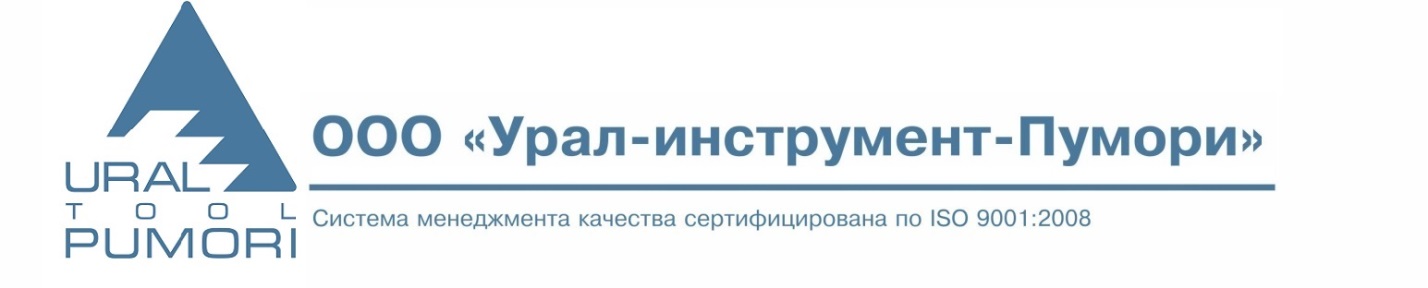 Токарный станок с ЧПУ CUB LM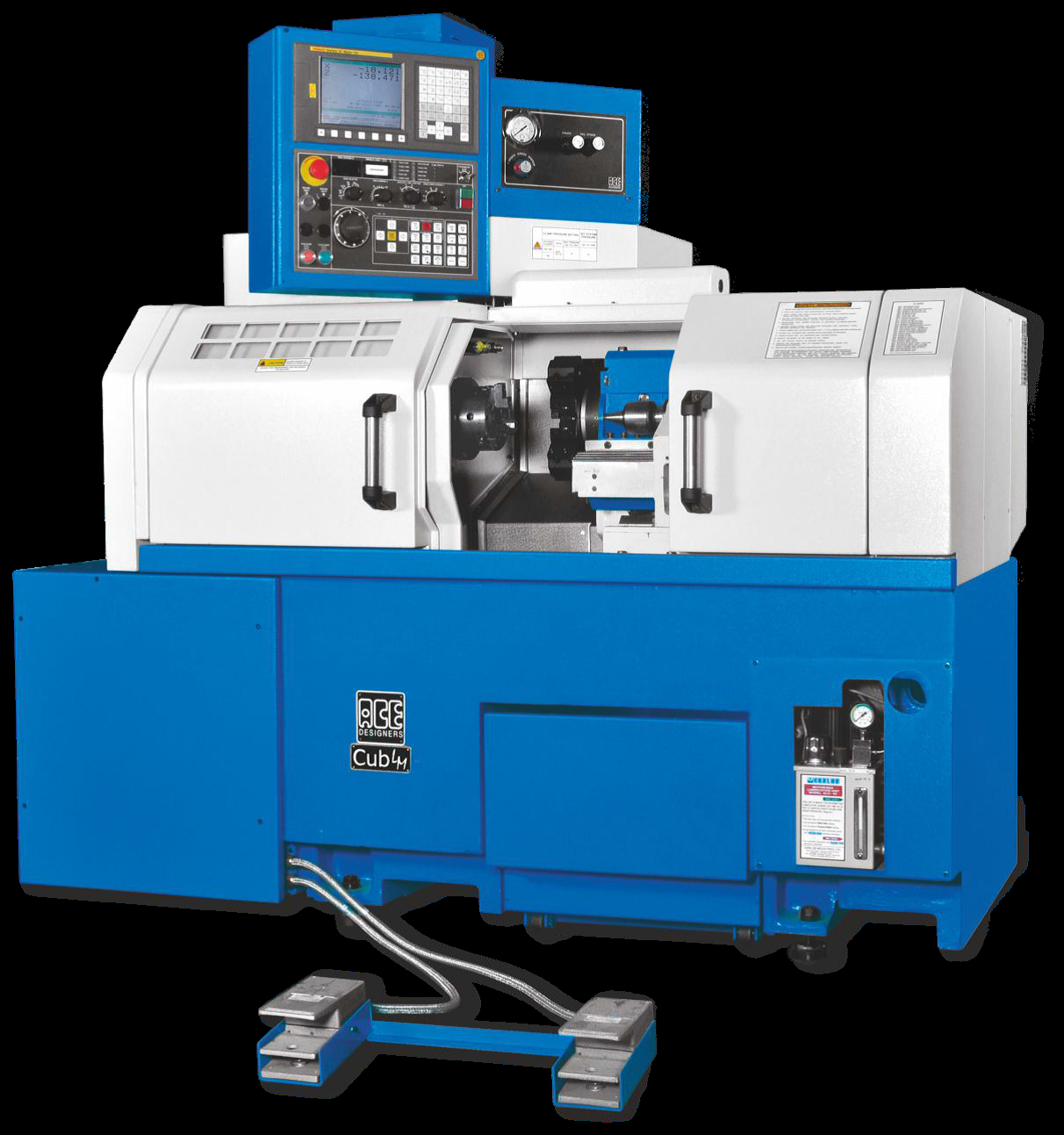 ехнического обслуживанияСтандартная комплектация:Шпиндель переменного тока АС и приводы по осямТочные направляющие линейного перемещения по двум осямРевольверная головка, перемещающаяся в двух направленияхЗадняя бабка с приводным центромАвтоматическая централизованная система смазкиГидравлический силовой патрон диам. 135 ммУстройство переменного тока для электрошкафаВстроенная система освещенияСистема охлажденияОхладитель масла линии сливаБазовая гидравлическая системаИнструментальная державка для зажима инструмента по наружному диаметру (8 шт.)Державка расточной оправки (4 шт.)Державка подрезного резца (4 шт.)Набор втулокОпции:Конвейер для сбора стружки – расположение только в задней части станкаУстройство улавливания обработанных деталейПодатчик пруткаТехнические характеристики:Жесткая станинаТочные направляющие линейного перемещения по двум осямПрочный шпиндель картриджного типа8-ми позиционная револьверная головкаЗадняя бабка, оснащенная пинолью с гидравлическим приводомСкорость перемещения по двум осям составляет 20 м/минКомпактность; требует небольшой площадиИдеально встраивается в автоматизированную производственную линиюОтличается удобством проведения технического обслуживания        Диапазон обработки                           Схема интерференции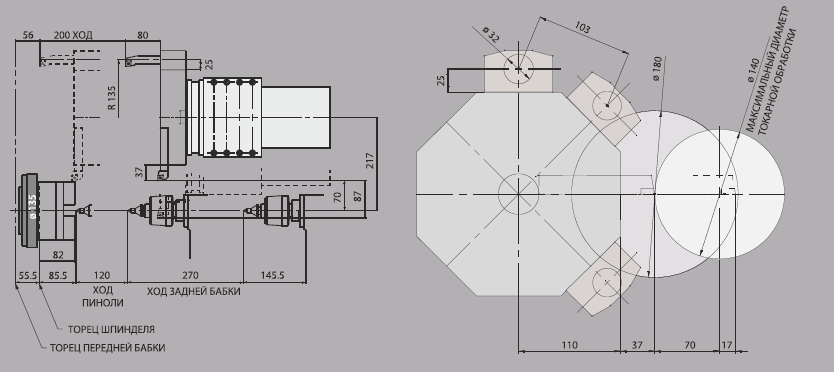 Мощность крутящего момента: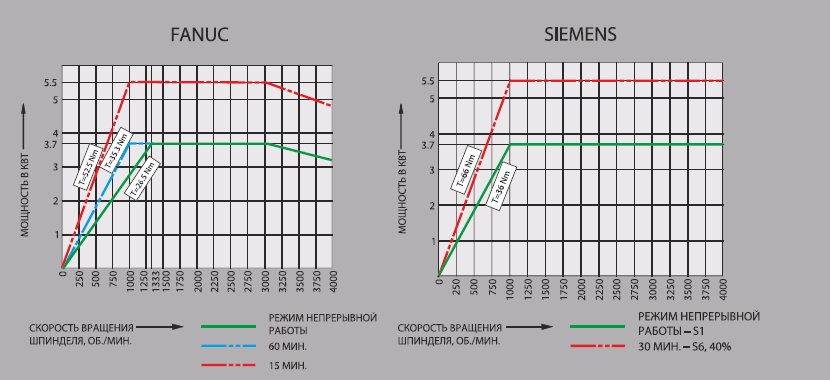 Общий вид: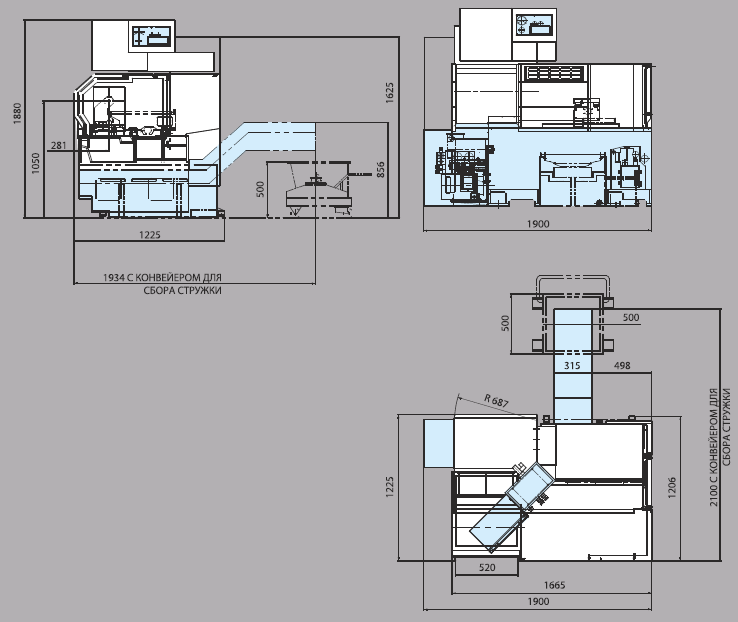 ОписаниеЕд.изм.ВеличинаСистема управленияFanuc 0I-Mate-TD / Siemens 828D Basic TВОЗМОЖНОСТИНаиб. обраб.  диаметр над станиноймм450Расстояние между центрамимм280Максимальный диаметр точениямм140Обрабатываемый диаметр между центрамимм125Максимальная длина точениямм200ШПИНДЕЛЬКонус шпинделяFlat 110Шпиндель со сквозным отверстиеммм36Отверстие переднего подшипникамм60Наибольший диаметр пруткамм25Максимальная скорость шпинделямм4000Мощность двигателя шпинделя (15 мин.)кВт5.5Мощность двигателя шпинделя (непр.работа)кВт3.7Скорость при полной мощностиоб/мин.1000-3000Стандартный размер патронамм135ОСИТип направляющихНаправляющие линейного перемещенияРасстояние перемещения по оси Хмм87Расстояние перемещения по оси Zмм200Скорость быстрого перемещения по осям Х и Zм/мин.20Диаметр и шаг ШВП по оси Хмм25 & 10Диаметр и шаг ШВП по оси Zмм25 & 10Крутящий момент двиг. перемещения по осям Х и ZНхм7ИНСТРУМЕНТАЛЬНАЯ ОСНАСТКАМаксимальное количество инструментов8Максимальный диаметр расточной оправкимм32Наружноый диаметр токарного инструментамм20х20ЗАДНЯЯ БАБКАРасстояние перемещения задней бабкимм270Расстояние перемещения пиноли задней бабкимм120Диаметр пиноли задней бабкимм50Конус пинолиMT-4Тип вращающегося центра задней бабкиAdd OnНаибольшее усилие задней бабкикгс150Емкость бака СОЖл110ГИДРАВЛИЧЕСКАЯ СИСТЕМАПроизводительность гидравлического насосал/мин.12Емкость гидравлического бакал20Давление в системекг/см²30Габариты станка (LxWxH)мм1900х1225х1880Вес станка (без упаковки)кг~2200